SR. DECANO DE LA FACULTAD DE DERECHO DE BURGOSInstrucciones para cumplimentar la solicitud:La solicitud se realizará dentro de las dos primeras semanas de docencia de cada uno de los semestres, para asignaturas correspondientes al semestre que comienza.La solicitud deberá cumplimentarse y presentarse en la Secretaría Administrativa del Centro -junto con la documentación requerida- dentro del plazo establecido para el correspondiente semestre.Se hará constar los estudios para los que se solicita la evaluación excepcional Se deberá hacer constar las razones excepcionales que justifican la imposibilidad de seguir la evaluación continua.Se indicará claramente el código, denominación, curso y semestre de las asignaturas para las que se solicita la evaluación excepcional.Supuestos de solicitud de evaluación excepcional y documentación a adjuntar:Laborales: Desempeño de una actividad laboral incompatible con la asistencia a las clases presenciales.Contrato de trabajo en vigor e informe de la vida laboral actualizado.Movilidad estudiantil:Copia del contrato de estudios (Erasmus+ y UBU Global) o del Acuerdo académico (SICUE).Coincidencia de horarios: Asignaturas YA CURSADAS Y NO SUPERADAS EN ANTERIORES CONVOCATORIAS con asignaturas de nueva matrícula en el mismo curso académico (se concederá la evaluación excepcional en las asignaturas ya cursadas y no superadas del curso inferior).Se deberá haber obtenido en las asignaturas no superadas una calificación no inferior a 3,5 puntos.Copia de los horarios en los que se recojan claramente las coincidencias entre asignaturas.Médicos:Certificado médico e informe del facultativo, acreditando la imposibilidad de asistencia a las clases presenciales.Deportivos:Acreditación de ser deportista profesional o de alto nivel e informe de la incompatibilidad para asistir a las clases presenciales.Atención de personas a cargo (hasta 2º grado de consanguinidad) en situación de dependencia o discapacidad:Documento acreditativo de la situación de dependencia o discapacidad.Certificado, por parte de los correspondientes empleadores, del horario de trabajo del resto de miembros de la unidad familiar.Copia del libro de familia.Hijos menores a cargo:Copia del libro de familia.superados, al menos, 220 créditos del Título en el momento que efectúa la matrícula.Otros:Acreditación del motivo que impide la asistencia a la docencia ordinaria de la titulación.SOLICITUD DE EVALUACIÓN EXCEPCIONALSOLICITUD DEL ESTUDIANTEApellidos: …………………………………………………………………………………..………....Nombre: …………………………………………….. D.N.I.: ………………….……………..…..…Domicilio: ………………………………………………….…………………..… C.P………….…..Localidad: ……………………………………. Provincia: ……...……..….… País: ………….….…Teléfonos: …………………………………………….. e-mail: …………………………………..…Estudios de grado o máster para los que solicita la evaluación excepcional:………………………………………………………………………………………………………...ALEGACIONES (razones excepcionales que justifican la imposibilidad de seguir la evaluación continua)Adjuntar la documentación que se considere conveniente…………………………………………………………………………………………………….......…………………………………………………………………………………………………….......…………………………………………………………………………………………………….......………………………………………………………………………………………………………...Burgos, ……….. de ……………………. de ……………(El solicitante)Fdo.: …………………………………RESOLUCIÓN DEL DECANO DEL CENTRO  Conceder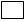   No ConcederMotivación:……………………………………………………………………………………………………………………………………………………………...……………………………………………………………………………………………………………………………………………………………...……………………………………………………………………………………………………………………………………………………………...Burgos, ……….. de ……………………. de ……………(El Decano)Fdo.: …………………………………